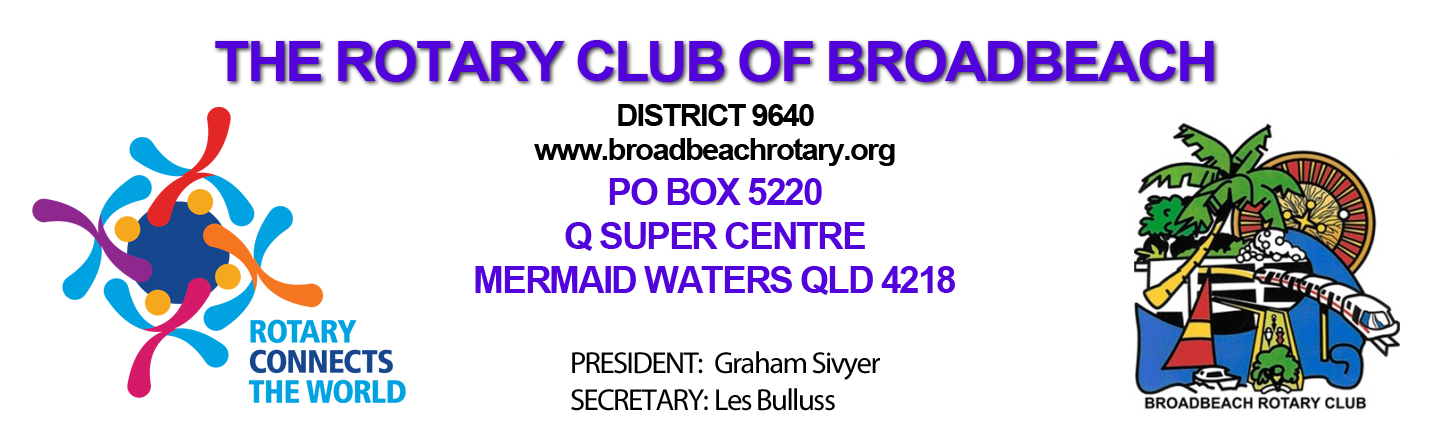 2019 GOLD COAST POLICE OFFICER OF THE YEAR AWARDSNOMINATION FORMNomination Submitted by:NAME													ADDRESS												Phone				 Mobile 			Email					Officer / Station or Civilian Administration Officer being nominated:Please use a different entry for each categoryNAME						LOCATED AT						Outstanding duty performed (please give some details)(If insufficient space, please attach additional pages)Return to PO BOX 5220, Q Super Centre, MERMAID WATERS 4218Or email to:  raymilton@bigpond.com       or Fax to: 5539 8779NOMINATIONS CLOSE 8th. OCTOBER 2019